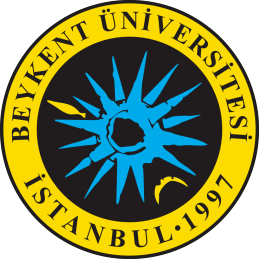 BEYKENT ÜNİVERSİTESİFEN-EDEBİYAT FAKÜLTESİBEYKENT UNIVERSITYFACULTY OF SCIENCE AND LETTERSS T A J	D E F T E R İTRAINING LOGBOOKBEYKENT ÜNİVERSİTESİ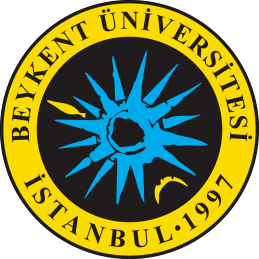 FEN-EDEBİYAT FAKÜLTESİBEYKENT UNIVERSITY FACULTY OF SCIENCE AND LETTERS…………………...….………………………………. PROGRAM/PROGRAMMES TA J	D E F T E R İTRA IN IN G  LOG BOO KBAŞLANGIÇ ONAYI / STARTING APPROVAL.  .  .  .  .  .  .  .  .  .  .  .  .  .  . .PROGRAM BAŞKANI / HEAD OF DEPT.İmza ve Kaşe / Signature and Stamp.  .  .  .  .  .  .  .  .  .  .  .  .  .  . .KURUM YETKİLİSİ / COMPANY OFFICIALİmza ve Kaşe / Signature and StampBİTİŞ ONAYI / END APPROVAL.  .  .  .  .  .  .  .  .  .  .  .  .  .  . .PROGRAM BAŞKANI / HEAD OF DEPT.İmza ve Kaşe / Signature and Stamp.  .  .  .  .  .  .  .  .  .  .  .  .  .  . .KURUM YETKİLİSİ / COMPANY OFFICIALİmza ve Kaşe / Signature and Stamp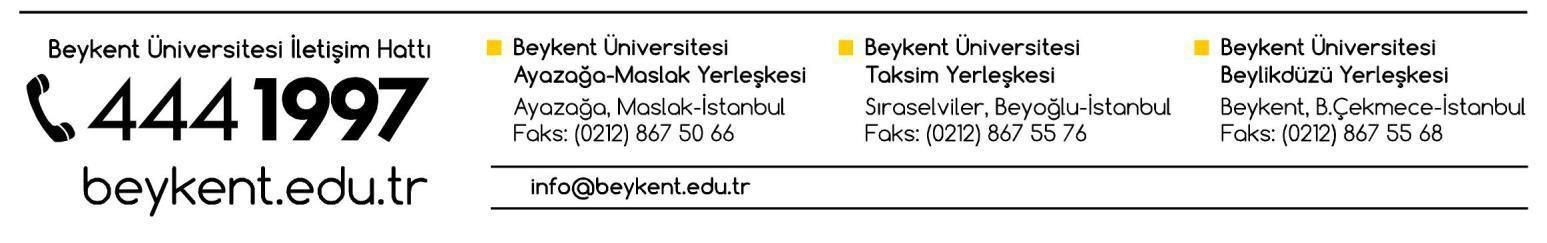 BEYKENT ÜNİVERSİTESİ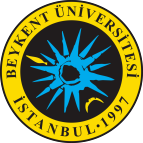 FEN-EDEBİYAT FAKÜLTESİSTAJ DEĞERLENDİRME FORMUBEYKENT ÜNİVERSİTESİ / FEN-EDEBİYAT FAKÜLTESİ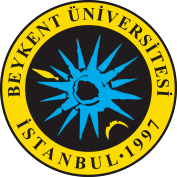 BEYKENT UNIVERSITY / FACULTY OF SCIENCE AND LETTERSSTAJ YOKLAMA ÇİZELGESİ TRAINING ATTENDANCE SHEETGENEL BİLGİLER / GENERAL INFORMATIONGENEL BİLGİLER / GENERAL INFORMATIONGENEL BİLGİLER / GENERAL INFORMATIONÖğrenci No. Student ID NO.FOTO/PHOTOÖğrenci Adı ve Soyadı Student Name and SurnameFOTO/PHOTODoğum Yeri ve TarihiPlace and Date of BirthFOTO/PHOTOStajın Yapıldığı Kurum / Company for TrainingStajın Yapıldığı Bölüm / Department for TrainingBaşlangıç Tarihi / Training Start Date…. / .... / ….Bitiş Tarihi / Training End Date…. / …. / ….Staj Günü / Number of Training Days. . .  gün / daysÖĞRENCİNİNÖĞRENCİNİNAdı SoyadıÖğrencinin NumarasıBölümüSınıfıİŞLETME/KURUMİŞLETME/KURUMİsim ve UnvanıÇalışılan Şube ve BölümKRİTERLERKRİTERLERUYGUNUYGUN DEĞİLYORUMStaj Defterinde yer alan staj yeriStaj Defterinde yer alan staj yeriStaj Defterinde yer alan staj süresiStaj Defterinde yer alan staj süresiStaj Defterinde yer alan staj tarih aralığıStaj Defterinde yer alan staj tarih aralığıStaj Defterinde iç kapak eksiksiz doldurulmuşturStaj Defterinde iç kapak eksiksiz doldurulmuşturYoklama çizelgesi eksiksiz olarak doldurulmuşturYoklama çizelgesi eksiksiz olarak doldurulmuşturRapor sayfaları eksiksiz olarak doldurulmuşturRapor sayfaları eksiksiz olarak doldurulmuşturRapor sayfalarında yazım kurallarına riayet edilmiştirRapor sayfalarında yazım kurallarına riayet edilmiştirİşyeri stajyer değerlendirme formu mevcutturİşyeri stajyer değerlendirme formu mevcutturİşyeri stajyer değerlendirme formu eksiksizdirİşyeri stajyer değerlendirme formu eksiksizdirİşyeri stajyeri başarılı bulmuşturİşyeri stajyeri başarılı bulmuşturStaj defterindeki faaliyetler öğrenim çıktılarına uygundurStaj defterindeki faaliyetler öğrenim çıktılarına uygundurGENEL DEĞERLENDİRMEGENEL DEĞERLENDİRMEGENEL DEĞERLENDİRMEGENEL DEĞERLENDİRMEGENEL DEĞERLENDİRMEÖĞRENCİ BAŞARILIDIR	[	]ÖĞRENCİ BAŞARILIDIR	[	]ÖĞRENCİ BAŞARISIZDIR	[	]ÖĞRENCİ BAŞARISIZDIR	[	]ÖĞRENCİ BAŞARISIZDIR	[	]BAŞARISIZ İSE GEREKÇELERİUYGULAMALI EĞİTİMLER ALT KOMİSYONUÜye	ÜyeKomisyon Başkanı..…/.…./.....Sheet No. :Page No.  :Kısım :Unit	:Kısım :Unit	: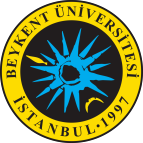 Tarih :Date   :Yapılan İş  :Work Done :Yapılan İş  :Work Done :RAPOR / REPORTRAPOR / REPORTRAPOR / REPORTRAPOR / REPORTİşyeri Staj Sorumlusu Adı Soyadı ve Görevi/UnvanıCompany Supervisor’s Full Name & Position/Titleİşyeri Staj Sorumlusu Adı Soyadı ve Görevi/UnvanıCompany Supervisor’s Full Name & Position/Titleİmza ve KaşeSignature and Stampİmza ve KaşeSignature and StampSheet No. :Page No.  :Kısım :Unit	:Kısım :Unit	: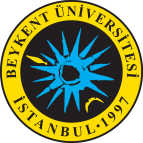 Tarih :Date   :Yapılan İş  :Work Done :Yapılan İş  :Work Done :RAPOR / REPORTRAPOR / REPORTRAPOR / REPORTRAPOR / REPORTİşyeri Staj Sorumlusu Adı Soyadı ve Görevi/UnvanıCompany Supervisor’s Full Name & Position/Titleİşyeri Staj Sorumlusu Adı Soyadı ve Görevi/UnvanıCompany Supervisor’s Full Name & Position/Titleİmza ve KaşeSignature and Stampİmza ve KaşeSignature and StampSheet No. :Page No.  :Kısım :Unit	:Kısım :Unit	:Tarih :Date   :Yapılan İş  :Work Done :Yapılan İş  :Work Done :RAPOR / REPORTRAPOR / REPORTRAPOR / REPORTRAPOR / REPORTİşyeri Staj Sorumlusu Adı Soyadı ve Görevi/UnvanıCompany Supervisor’s Full Name & Position/Titleİşyeri Staj Sorumlusu Adı Soyadı ve Görevi/UnvanıCompany Supervisor’s Full Name & Position/Titleİmza ve KaşeSignature and Stampİmza ve KaşeSignature and StampSheet No. :Page No.  :Kısım :Unit	:Kısım :Unit	:Tarih :Date   :Yapılan İş  :Work Done :Yapılan İş  :Work Done :RAPOR / REPORTRAPOR / REPORTRAPOR / REPORTRAPOR / REPORTİşyeri Staj Sorumlusu Adı Soyadı ve Görevi/UnvanıCompany Supervisor’s Full Name & Position/Titleİşyeri Staj Sorumlusu Adı Soyadı ve Görevi/UnvanıCompany Supervisor’s Full Name & Position/Titleİmza ve KaşeSignature and Stampİmza ve KaşeSignature and StampSheet No. :Page No.  :Kısım :Unit	:Kısım :Unit	:Tarih :Date   :Yapılan İş  :Work Done :Yapılan İş  :Work Done :RAPOR / REPORTRAPOR / REPORTRAPOR / REPORTRAPOR / REPORTİşyeri Staj Sorumlusu Adı Soyadı ve Görevi/UnvanıCompany Supervisor’s Full Name & Position/Titleİşyeri Staj Sorumlusu Adı Soyadı ve Görevi/UnvanıCompany Supervisor’s Full Name & Position/Titleİmza ve KaşeSignature and Stampİmza ve KaşeSignature and StampSheet No. :Page No.  :Kısım :Unit	:Kısım :Unit	:Tarih :Date   :Yapılan İş  :Work Done :Yapılan İş  :Work Done :RAPOR / REPORTRAPOR / REPORTRAPOR / REPORTRAPOR / REPORTİşyeri Staj Sorumlusu Adı Soyadı ve Görevi/UnvanıCompany Supervisor’s Full Name & Position/Titleİşyeri Staj Sorumlusu Adı Soyadı ve Görevi/UnvanıCompany Supervisor’s Full Name & Position/Titleİmza ve KaşeSignature and Stampİmza ve KaşeSignature and StampSheet No. :Page No.  :Kısım :Unit	:Kısım :Unit	:Tarih :Date   :Yapılan İş  :Work Done :Yapılan İş  :Work Done :RAPOR / REPORTRAPOR / REPORTRAPOR / REPORTRAPOR / REPORTİşyeri Staj Sorumlusu Adı Soyadı ve Görevi/UnvanıCompany Supervisor’s Full Name & Position/Titleİşyeri Staj Sorumlusu Adı Soyadı ve Görevi/UnvanıCompany Supervisor’s Full Name & Position/Titleİmza ve KaşeSignature and Stampİmza ve KaşeSignature and StampSheet No. :Page No.  :Kısım :Unit	:Kısım :Unit	:Tarih :Date   :Yapılan İş  :Work Done :Yapılan İş  :Work Done :RAPOR / REPORTRAPOR / REPORTRAPOR / REPORTRAPOR / REPORTİşyeri Staj Sorumlusu Adı Soyadı ve Görevi/UnvanıCompany Supervisor’s Full Name & Position/Titleİşyeri Staj Sorumlusu Adı Soyadı ve Görevi/UnvanıCompany Supervisor’s Full Name & Position/Titleİmza ve KaşeSignature and Stampİmza ve KaşeSignature and StampSheet No. :Page No.  :Kısım :Unit	:Kısım :Unit	:Tarih :Date   :Yapılan İş  :Work Done :Yapılan İş  :Work Done :RAPOR / REPORTRAPOR / REPORTRAPOR / REPORTRAPOR / REPORTİşyeri Staj Sorumlusu Adı Soyadı ve Görevi/UnvanıCompany Supervisor’s Full Name & Position/Titleİşyeri Staj Sorumlusu Adı Soyadı ve Görevi/UnvanıCompany Supervisor’s Full Name & Position/Titleİmza ve KaşeSignature and Stampİmza ve KaşeSignature and StampSheet No. :Page No.  :Kısım :Unit	:Kısım :Unit	:Tarih :Date   :Yapılan İş  :Work Done :Yapılan İş  :Work Done :RAPOR / REPORTRAPOR / REPORTRAPOR / REPORTRAPOR / REPORTİşyeri Staj Sorumlusu Adı Soyadı ve Görevi/UnvanıCompany Supervisor’s Full Name & Position/Titleİşyeri Staj Sorumlusu Adı Soyadı ve Görevi/UnvanıCompany Supervisor’s Full Name & Position/Titleİmza ve KaşeSignature and Stampİmza ve KaşeSignature and StampSheet No. :Page No.  :Kısım :Unit	:Kısım :Unit	:Tarih :Date   :Yapılan İş  :Work Done :Yapılan İş  :Work Done :RAPOR / REPORTRAPOR / REPORTRAPOR / REPORTRAPOR / REPORTİşyeri Staj Sorumlusu Adı Soyadı ve Görevi/UnvanıCompany Supervisor’s Full Name & Position/Titleİşyeri Staj Sorumlusu Adı Soyadı ve Görevi/UnvanıCompany Supervisor’s Full Name & Position/Titleİmza ve KaşeSignature and Stampİmza ve KaşeSignature and StampSheet No. :Page No.  :Kısım :Unit	:Kısım :Unit	:Tarih :Date   :Yapılan İş  :Work Done :Yapılan İş  :Work Done :RAPOR / REPORTRAPOR / REPORTRAPOR / REPORTRAPOR / REPORTİşyeri Staj Sorumlusu Adı Soyadı ve Görevi/UnvanıCompany Supervisor’s Full Name & Position/Titleİşyeri Staj Sorumlusu Adı Soyadı ve Görevi/UnvanıCompany Supervisor’s Full Name & Position/Titleİmza ve KaşeSignature and Stampİmza ve KaşeSignature and StampSheet No. :Page No.  :Kısım :Unit	:Kısım :Unit	:Tarih :Date   :Yapılan İş  :Work Done :Yapılan İş  :Work Done :RAPOR / REPORTRAPOR / REPORTRAPOR / REPORTRAPOR / REPORTİşyeri Staj Sorumlusu Adı Soyadı ve Görevi/UnvanıCompany Supervisor’s Full Name & Position/Titleİşyeri Staj Sorumlusu Adı Soyadı ve Görevi/UnvanıCompany Supervisor’s Full Name & Position/Titleİmza ve KaşeSignature and Stampİmza ve KaşeSignature and StampSheet No. :Page No.  :Kısım :Unit	:Kısım :Unit	:Tarih :Date   :Yapılan İş  :Work Done :Yapılan İş  :Work Done :RAPOR / REPORTRAPOR / REPORTRAPOR / REPORTRAPOR / REPORTİşyeri Staj Sorumlusu Adı Soyadı ve Görevi/UnvanıCompany Supervisor’s Full Name & Position/Titleİşyeri Staj Sorumlusu Adı Soyadı ve Görevi/UnvanıCompany Supervisor’s Full Name & Position/Titleİmza ve KaşeSignature and Stampİmza ve KaşeSignature and StampSheet No. :Page No.  :Kısım :Unit	:Kısım :Unit	:Tarih :Date   :Yapılan İş  :Work Done :Yapılan İş  :Work Done :RAPOR / REPORTRAPOR / REPORTRAPOR / REPORTRAPOR / REPORTİşyeri Staj Sorumlusu Adı Soyadı ve Görevi/UnvanıCompany Supervisor’s Full Name & Position/Titleİşyeri Staj Sorumlusu Adı Soyadı ve Görevi/UnvanıCompany Supervisor’s Full Name & Position/Titleİmza ve KaşeSignature and Stampİmza ve KaşeSignature and StampSheet No. :Page No.  :Kısım :Unit	:Kısım :Unit	:Tarih :Date   :Yapılan İş  :Work Done :Yapılan İş  :Work Done :RAPOR / REPORTRAPOR / REPORTRAPOR / REPORTRAPOR / REPORTİşyeri Staj Sorumlusu Adı Soyadı ve Görevi/UnvanıCompany Supervisor’s Full Name & Position/Titleİşyeri Staj Sorumlusu Adı Soyadı ve Görevi/UnvanıCompany Supervisor’s Full Name & Position/Titleİmza ve KaşeSignature and Stampİmza ve KaşeSignature and StampSheet No. :Page No.  :Kısım :Unit	:Kısım :Unit	:Tarih :Date   :Yapılan İş  :Work Done :Yapılan İş  :Work Done :RAPOR / REPORTRAPOR / REPORTRAPOR / REPORTRAPOR / REPORTİşyeri Staj Sorumlusu Adı Soyadı ve Görevi/UnvanıCompany Supervisor’s Full Name & Position/Titleİşyeri Staj Sorumlusu Adı Soyadı ve Görevi/UnvanıCompany Supervisor’s Full Name & Position/Titleİmza ve KaşeSignature and Stampİmza ve KaşeSignature and StampSheet No. :Page No.  :Kısım :Unit	:Kısım :Unit	:Tarih :Date   :Yapılan İş  :Work Done :Yapılan İş  :Work Done :RAPOR / REPORTRAPOR / REPORTRAPOR / REPORTRAPOR / REPORTİşyeri Staj Sorumlusu Adı Soyadı ve Görevi/UnvanıCompany Supervisor’s Full Name & Position/Titleİşyeri Staj Sorumlusu Adı Soyadı ve Görevi/UnvanıCompany Supervisor’s Full Name & Position/Titleİmza ve KaşeSignature and Stampİmza ve KaşeSignature and StampSheet No. :Page No.  :Kısım :Unit	:Kısım :Unit	:Tarih :Date   :Yapılan İş  :Work Done :Yapılan İş  :Work Done :RAPOR / REPORTRAPOR / REPORTRAPOR / REPORTRAPOR / REPORTİşyeri Staj Sorumlusu Adı Soyadı ve Görevi/UnvanıCompany Supervisor’s Full Name & Position/Titleİşyeri Staj Sorumlusu Adı Soyadı ve Görevi/UnvanıCompany Supervisor’s Full Name & Position/Titleİmza ve KaşeSignature and Stampİmza ve KaşeSignature and StampSheet No. :Page No.  :Kısım :Unit	:Kısım :Unit	:Tarih :Date   :Yapılan İş  :Work Done :Yapılan İş  :Work Done :RAPOR / REPORTRAPOR / REPORTRAPOR / REPORTRAPOR / REPORTİşyeri Staj Sorumlusu Adı Soyadı ve Görevi/UnvanıCompany Supervisor’s Full Name & Position/Titleİşyeri Staj Sorumlusu Adı Soyadı ve Görevi/UnvanıCompany Supervisor’s Full Name & Position/Titleİmza ve KaşeSignature and Stampİmza ve KaşeSignature and StampStajyerin Adı Soyadı: Student Full Name:İşyeri Adı/Şubesi: Company Name/Branch:Stajyerin Numarası: Student Number:Staj Sorumlusu Adı Soyadı:Internship Supervisor’s Full Name:Stajyerin Bölümü: Student’s Department:Staj Sorumlusu Görevi/Unvanı: Supervisor’s Posiiton/Title:Sıra No /#Staja Geldiği Tarih Dateİşyeri Staj Sorumlusu İmzası Supervisor’s SignatureSıra No /#Staja Geldiği Tarih Dateİşyeri Staj Sorumlusu İmzası Supervisor’s Signature0126022703280429053006310732083309341035113612371338143915401641174218431944204521462247234824492550